MEMORIAL DESCRITIVOPAVIMENTAÇÃO COM PISO INTERTRAVADO DE CONCRETOOBRA: PAVIMENTAÇÃO COM PISO INTERTRAVADO DE CONCRETOLOCALIZAÇÃO: ACESSO AO MORRO DA CRUZMUNICÍPIO: ITATIBA DO SUL/RS				IDENTIFICAÇÃO:O presente Memorial Descritivo tem como objetivo descrever as especificações referentes à pavimentação com piso intertravado de concreto (paver) totalizando 1040 m².CONSIDERAÇÕES GERAIS:O paver é amplamente utilizado na pavimentação de vias urbanas, embora não seja tão confortável quanto aos revestimentos em asfalto ou concreto, oferece boa trafegabilidade, longa durabilidade, baixo custo de manutenção, vantagem de não exigirem equipamentos sofisticados e mão-de-obra especializada e o material pode ser reaproveitado caso houver necessidade de reparos nas canalizações.1- ETAPAS CONSTRUTIVAS1.1- REGULARIZAÇÃO E COMPACTAÇÃO DO SUBLEITO:Em todo o trecho a ser pavimentado, será removido o solo impróprio para a base ou barro existente e refeito um subleito com material de boa resistência devidamente compactado de acordo com as Normas Técnicas.Os serviços de abertura da via, preenchimentos com material granular local, compactação serão realizados com maquinário da municipalidade.1.2- EXECUÇÃO DA BASE EM ARGILA:Essa é uma etapa muito importante. Nos locais onde o solo foi escavado, preencher com no mínimo 8 cm de Saibro Fino e compacta-se bem com placa vibratória Ao terminar por uma base pronta, não deve aparecer as marcas do sapato, sinalizando que a base está pronta e bem compactada.1.3- EXECUÇÃO DA BASE COM PEDRISCO:Sobre o leito devidamente compactado e preparado, será espalhada uma camada solta e uniforme de pedrisco, numa espessura aproximada de 5 cm, destinada a compensar as irregularidades da base.1.4-EXECUÇÃO DA PISTA	As peças serão de concreto com forma retangular de 20x10 cm cor natural e espessura de 6 cm. A pista terá largura de 3 metros no acesso ao local e mais uma área estimada de 20x25 m².A forma de colocação será conforme representa a figura abaixo: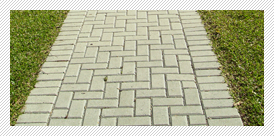 A colocação será obrigatoriamente como está representado acima, visto que as faixas das laterais servirão de contenção para o restante das peças.1.5-COMPACTAÇÃO	A compactação será realizada com soquete manual a medida que for sendo executada a pista.1.6- SERVIÇOS FINAIS	Os serviços finais correspondem à limpeza completa da pista.  Qualquer peça quebrada o algum tipo de resíduo decorrente da obra deverá ser removido do local.	A obra só será aceita quando for comprovada a perfeita execução da obra.			               Itatiba do Sul/RS, 24 de fevereiro de 2017.    Adriana Kátia Tozzo			        Marlei Salete Ogrodowski     Prefeita Municipal                                    Responsável Técnica